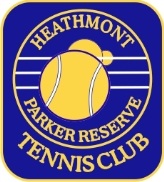  Select your Membership Type:  (please tick)  Member Details Please circle									   Details of Other Family Members: applies to family memberships onlyPrivacy Statement:“The HE Parker Reserve Tennis Club Inc. requires this information for the purposes of providing your Club Membership and your Registration to Tennis Victoria.  Your personal information will be forwarded to Tennis Victoria to be used in accordance with the purposes of Tennis Victoria to provide membership services.  Individual members can access their personal information through Tennis Victoria and through HE Parker Reserve Tennis Club Inc. upon reasonable notice.”  Fees: total payment due in applicationUn-financial members will not be permitted to play after 31 July.Please do not hesitate to discuss in confidence with the Treasurer any difficulty you may have in paying your annual subscription.  Payment Options: please tick  Photo Permission  Working with Children CheckPlease continue to page 3 Joining the club Skills SurveyWe would love to know what additional skills you have and whether you would be prepared to share those with the club occasionally.  We understand your time is valuable and your answers will not be regarded as any form of commitment.Skills examplesSignature  Office Use Only  Received By: __________________________________________________        Date: ______/_______/_________  Payment DetailFAMILY1 or 2 adult members and any number of juniors/students from the one familyADULTAdult personJUNIORA person under the age of 18 years at the start of the membership yearNON PLAYINGAdult person who does not play tennisGiven name:  Family Name:  Family Name:  Family Name:  Address:  Address:  Address:  Address:  Home Phone:  Mobile:  Date of Birth:   Email:  Email:  Gender:    Gender:    Are you a member of another club affiliated with Tennis Victoria?YesNoIf so, what is your Tennis Victoria Membership ID?Would you prefer to receive newsletters via email only?  YesNoI/we would be interested in individual/group coaching  YesNoGiven nameFamily NameGenderDate of birthWant Coaching
Part A – Annual Membership FeeCompulsory general fee payable for all membership typesIncorporating Court Replacement Fee
(Membership includes Tennis Victoria affiliation and insurance fee)TypeAnnual Fee Amount Due
Part A – Annual Membership FeeCompulsory general fee payable for all membership typesIncorporating Court Replacement Fee
(Membership includes Tennis Victoria affiliation and insurance fee)Family$360.00
Part A – Annual Membership FeeCompulsory general fee payable for all membership typesIncorporating Court Replacement Fee
(Membership includes Tennis Victoria affiliation and insurance fee)Adult$170.00
Part A – Annual Membership FeeCompulsory general fee payable for all membership typesIncorporating Court Replacement Fee
(Membership includes Tennis Victoria affiliation and insurance fee)Junior$85.00
Part A – Annual Membership FeeCompulsory general fee payable for all membership typesIncorporating Court Replacement Fee
(Membership includes Tennis Victoria affiliation and insurance fee)Non-playing$20.00
Part A – Annual Membership FeeCompulsory general fee payable for all membership typesIncorporating Court Replacement Fee
(Membership includes Tennis Victoria affiliation and insurance fee)Part B – Optional Gate Key Deposit (refundable)Issued only to adult /family membershipsPart B – Optional Gate Key Deposit (refundable)Issued only to adult /family membershipsGate Key Deposit$50.00Part B – Optional Gate Key Deposit (refundable)Issued only to adult /family membershipsTOTAL FEES PAYABLE	by Direct deposit to  	OR	by cheque payable to HE Parker Reserve Tennis Club IncName of Account:HE Parker Reserve Tennis Club Inc	by Direct deposit to  	OR	by cheque payable to HE Parker Reserve Tennis Club IncBSB: 633-000	by Direct deposit to  	OR	by cheque payable to HE Parker Reserve Tennis Club IncA/C number: 1338 50826	by Direct deposit to  	OR	by cheque payable to HE Parker Reserve Tennis Club IncReference: (Family Name)Amount Paid:Date Paid:I /We agree to allow photos taken by club officials of me or my children to be used for promotion purposes by the club.  I/We also understand we have the right to have any photo used to be removed upon request.YesNoIf you will be helping with transport or being involved as a convener for juniors a Working With Children Check is mandatory.WWCC
numbers àPlease tell us how you were referred to the club? (Please circle)Please tell us how you were referred to the club? (Please circle)Please tell us how you were referred to the club? (Please circle)Please tell us how you were referred to the club? (Please circle)Please tell us how you were referred to the club? (Please circle)Coaching with BenThrough a FriendThrough a Friendvia Social Tennisvia Family MemberPerson who referred you (optional) or other optionPerson who referred you (optional) or other optionWhat are your main reasons for joining the club?What are your main reasons for joining the club?Please specifyNameOccupationSkillsAvailabilityBookkeepingGardeningPlumbingElectricalIT SkillsMarketingMaintenancePaintingBuildingCateringBusiness ContactsAdminWould you consider a position on the tennis club committee if asked?YesNoMaybeI / We agree to adhere to the rules and regulations of H E Parker Reserve Tennis Club Inc, our Code of Conduct and Fair Play Policy, and subsequently wish to be a member of the club.I / We agree to adhere to the rules and regulations of H E Parker Reserve Tennis Club Inc, our Code of Conduct and Fair Play Policy, and subsequently wish to be a member of the club.I / We agree to adhere to the rules and regulations of H E Parker Reserve Tennis Club Inc, our Code of Conduct and Fair Play Policy, and subsequently wish to be a member of the club.I / We agree to adhere to the rules and regulations of H E Parker Reserve Tennis Club Inc, our Code of Conduct and Fair Play Policy, and subsequently wish to be a member of the club.I / We agree to adhere to the rules and regulations of H E Parker Reserve Tennis Club Inc, our Code of Conduct and Fair Play Policy, and subsequently wish to be a member of the club.I / We agree to adhere to the rules and regulations of H E Parker Reserve Tennis Club Inc, our Code of Conduct and Fair Play Policy, and subsequently wish to be a member of the club.Full Name:Signature:Date Signed:Return completed membership form after payment to:  chriswish17@gmail.com    orMembership Secretary, PO Box 695, Heathmont, 3135Enquires:Chris on ) 0401 722 040 
or email * secretary@hprtc.org.au